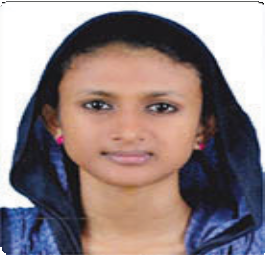 Resume for the position of HR OFFICER      Riswana										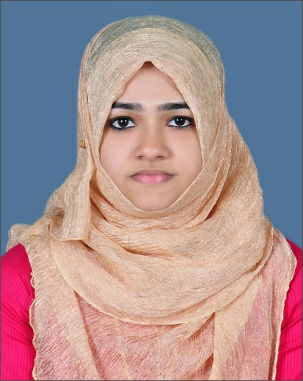 +91 9207568183To face challenges, learn and delivery my best for the growth and development of HR industry. PROFESSIONAL EXPERIENCE-	Worked as HR Consultant for H.E.C.A. HR Consultants from july 2017 to february 2018  www.higher-educations-consultants.comKey Responsibilities –.     Approach Corporate to seek information on vacancies available for fresher’s and experienced..     Sourcing fresher’s and experienced candidates through institutions and social media. Coordinating interview processes.PROFESSIONAL QUALIFICATION’S1.	National Diploma in Human Resource Management from H.E.C.A. Kochi.  Certifying authority, BharathSevakSamaj Vocational Education(A Central govt. Certifying agency).(From Jan 2017 to December 2017)2.	Entrepreneurship and Corporate Skills – H.E.C.A. Certificate Training in Entrepreneurship and Corporate skills (Duration 3 months), From September 2017 to November 2017.ACADEMIC QUALIFICATIONS•	Bachelor’s Degree in Commerce•   Plus Two–From State board											Cont’d….2/-							2Hardworking and good learnerOptimisticAble to motivate & negotiate thepeople.Good listenerDOB	- 15-11-1995Status	-MarriedNationality	- IndianReligion	- MuslimPassport No -Languages	- English &MalayalamAddress	- kadavilthazhath house Chalackal marampilly Po aluvaIherebydeclarethatalltheabovementionedabovearetruetothebestofmy knowledge &belief.Date: Place:Kochi	Riswana